МИНИСТЕРСТВО НАУКИ И ВЫСШЕГО ОБРАЗОВАНИЯ РФСОВЕТ РЕКТОРОВ ВУЗОВ ТОМСКОЙ ОБЛАСТИОТКРЫТАЯ РЕГИОНАЛЬНАЯ МЕЖВУЗОВСКАЯ ОЛИМПИАДА 2019-2020ИСТОРИЯ  (11 КЛАСС)ЗАКЛЮЧИТЕЛЬНЫЙ  ЭТАП1  ВАРИАНТЗадание 1Соотнесите события, понятия, процессы отечественной и зарубежной истории и объясните каждую комбинацию (при отсутствии объяснения баллы не ставятся). Помните, что сходство между событиями отечественной и зарубежной истории не является абсолютным.1) «Стодневное наступление»				А) Церковная реформа патриарха Никона 2) Поход Ермака в Сибирь				Б) Брест-Литовский мирный договор 3) Сражение у Йорктауна				В) Экспедиции к берегам Америки Христофора Колумба4) Выступления Мартина Лютера с 95 тезисами		Г) Берлинская операция5) Тильзитский мир					Д) Стояние на р. УграОтвет:Оценка задания №1 – 5 балловЗадание 2Расположите события в хронологической последовательности. В ответ запишите комбинацию букв. Учтите, что баллы засчитываются лишь в том случае, если все варианты расположены верно.А) Нашествие хана Тохтамыша на Москву; Б) Окончание строительства Успенского собора в Москве; В) Захват Москвы удельным князем Дмитрием Шемякой; Г) Присоединение Ростовского княжества к Москве; Д) Первое летописное свидетельство о Твери; Е) Смерть Александра Невского; Ж) Основание крепости Ивангород на р. Нарва. Ответ:Оценка задания №2 – 7 балловЗадание 3Ниже приведен ряд исторических изображений. Внимательно изучите их и решите задания.1.  2. 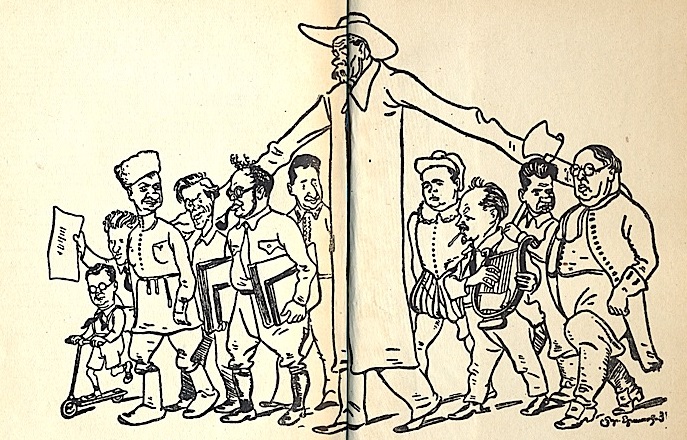 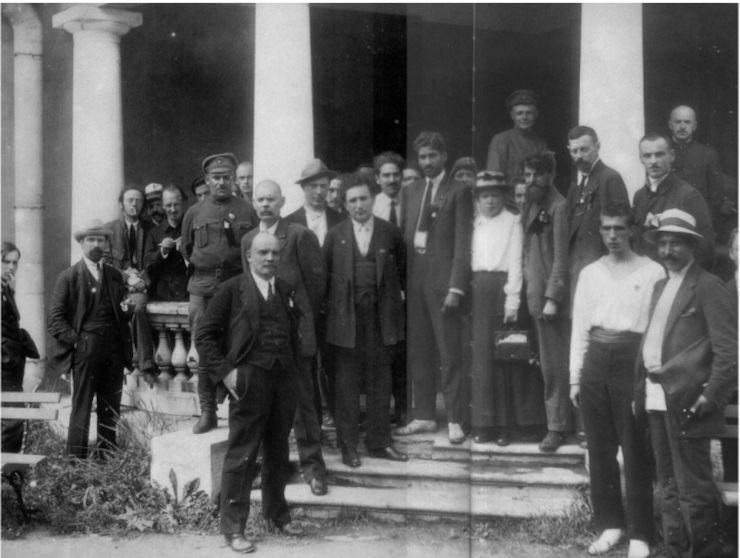 3. 4. 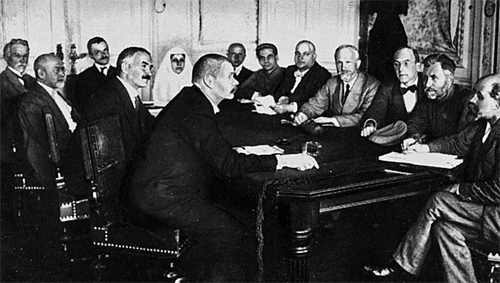 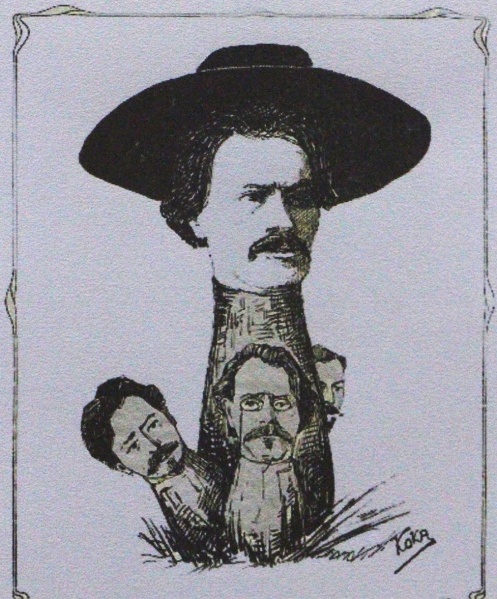 1) Назовите исторического деятеля, представленного на всех указанных выше изображениях. Напишите его фамилию и псевдоним (если он есть).2) Расположите изображения в хронологическом порядке. В пункте ответа запишите комбинацию цифр. Рядом с каждой цифрой укажите, с какой сферой жизни связано событие, которое она обозначает: политикой, наукой, литературой или модой того времени.3) Назовите повод, по которому данный деятель номинировался на нобелевскую премию в .Ответ:Оценка задания № 3 – 8 балловЗадание 4Заполните имеющиеся пропускиПо старому обычаю составлен был __________ комитет по крестьянским делам подобно тем, которые составлялись в царствование Николая. Этот комитет открыт был 3 января . под личным председательством императора из лиц, особо доверенных. Комитету поручено было выработать общий план устройства и улучшения положения крепостных крестьян. Работы этого комитета показывают нам, что в . не существовало еще никакого плана, не собрано было еще сведений о положении дела, не выработаны были даже основные начала… Между тем в ноябре прибыл в Петербург давно ожидаемый виленский генерал-губернатор __________ с результатами своих совещаний с местным дворянством. Он явился, повесив голову; предводители дворянства, может быть под влиянием праздничных впечатлений в Москве, наговорили лишнего, за что получили должное наставление от своих избирателей, дворян __________ губерний. Местные __________ комитеты, составленные для рассмотрения инвентарей Бибикова, решительно объявили, что не желают [ни] освобождения крестьян, ни перемены в их положении. Когда виленский генерал-губернатор об этом доложил, составлен был следующий __________ на его имя, помеченный 20 ноября . В нем значилось, что государь с удовольствием принял выраженное виленским генерал-губернатором желание дворян улучшить положение крепостных, поэтому позволяет местному дворянству образовать комитет из своей среды для выработки положения, которым осуществилось бы это доброе намерение.Ответ:Оценка задания № 4 – 5 балловЗадание 5Историческая задачаПредставьте, что вы житель посада, проживающий в центральной части Российского царства в 1610-е годы. Опишите ваше социально-экономическое положение. При ответе на вопрос обязательно используйте факты истории.Ответ:Оценка задания №5 – 10 балловЗа каждое положение от 1 до 4 баллов в зависимости от полнотыЗадание 6Историческая задачаВ годы Великой Отечественной войны со стороны фронта в тыл каждый день отправлялись десятки тысяч писем. Солдаты писали своим родным и близким, интересовались их жизнью, писали о своей нелегкой судьбе, о будущих испытаниях. Чаще всего написанное письмо каждый солдат отправлял, сложив его перед этим в небольшой треугольник. Чем это можно объяснить действие? Приведите не менее трех причин. Ответ:Оценка задания №6 – 7 балловЗадание 7Настоящий историк должен хорошо разбираться не только в политических и экономических событиях, но и в предметах культуры, являющихся неотъемлемой частью истории. Перед вами современное и старинное изображение объекта культуры России. Внимательно изучите их и решите задания.1.  2. 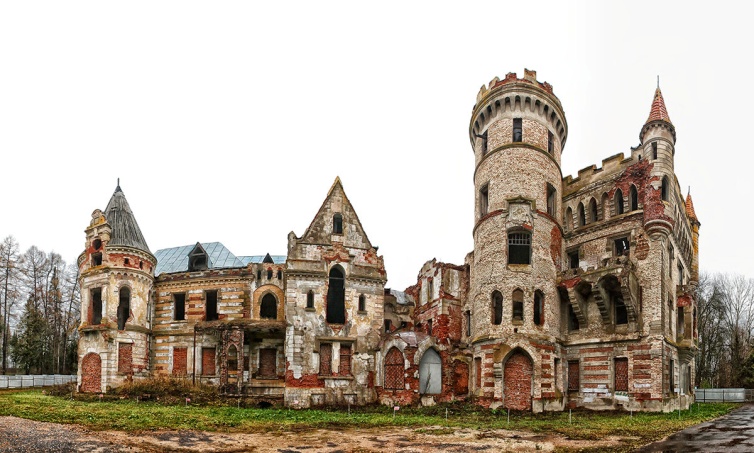 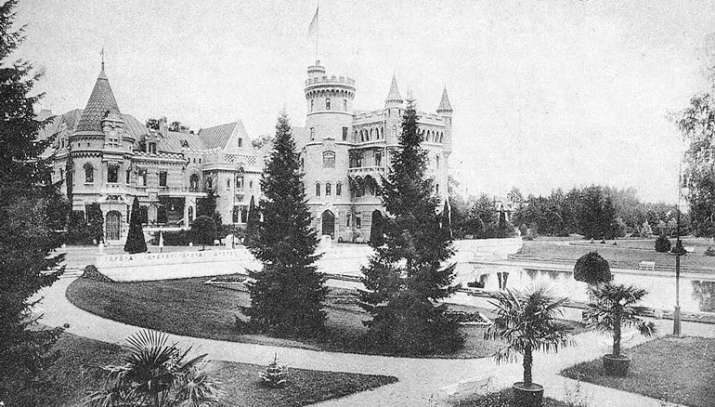 1) Как называется это архитектурное сооружение? Укажите время с точностью до четверти века, когда он был основан. Укажите стиль, в котором он был создан.2) Из представленных ниже изображений укажите цифры тех, которые относятся к такому же стилю в архитектуре.3) Укажите номер изображения, на котором представлен храм учебных заведений Санкт-Петербурга.4) Укажите номер сооружения, деревянный прототип которого впервые возник в годы русско-турецкой войны 1877-1878 гг.3.  4. 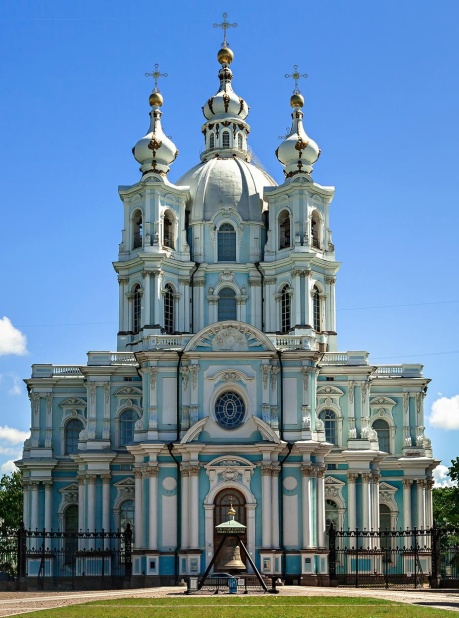 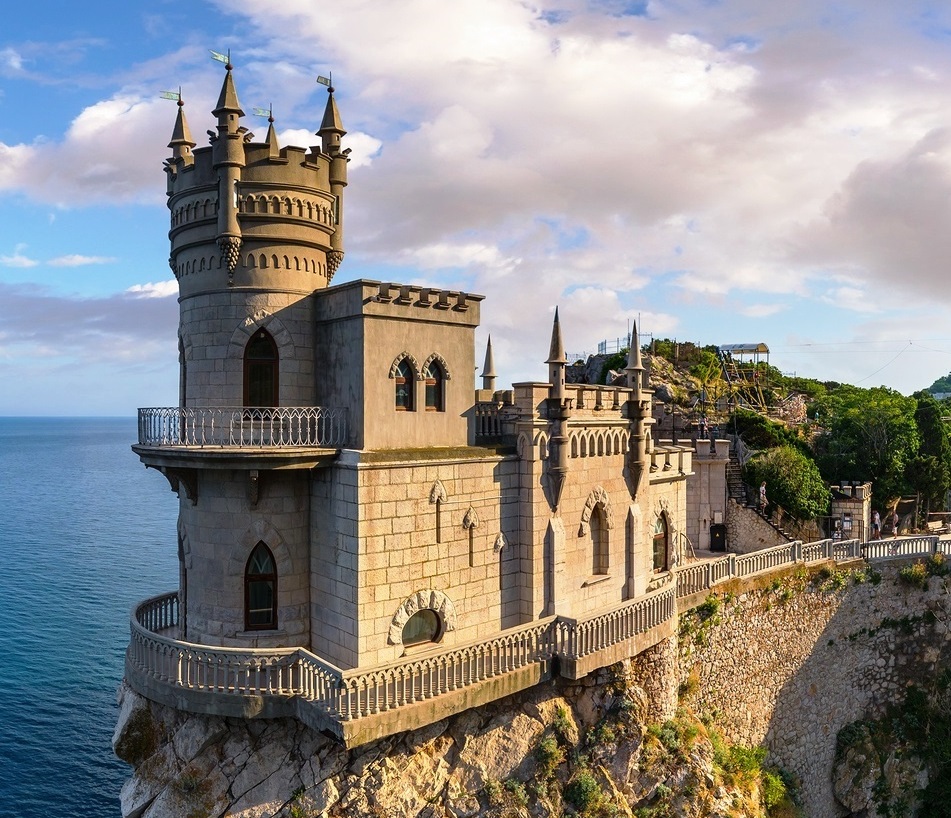 5.  6. 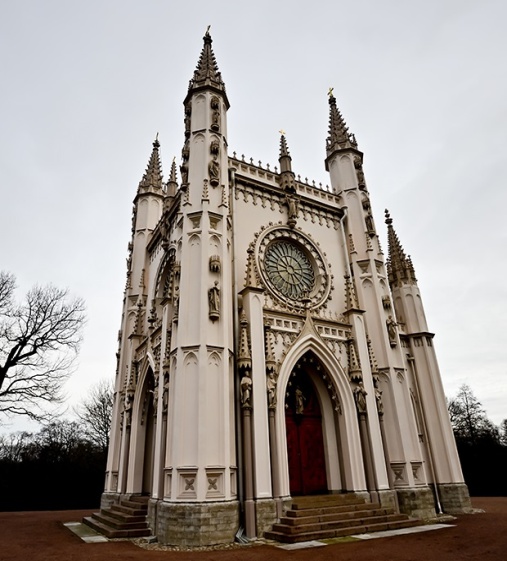 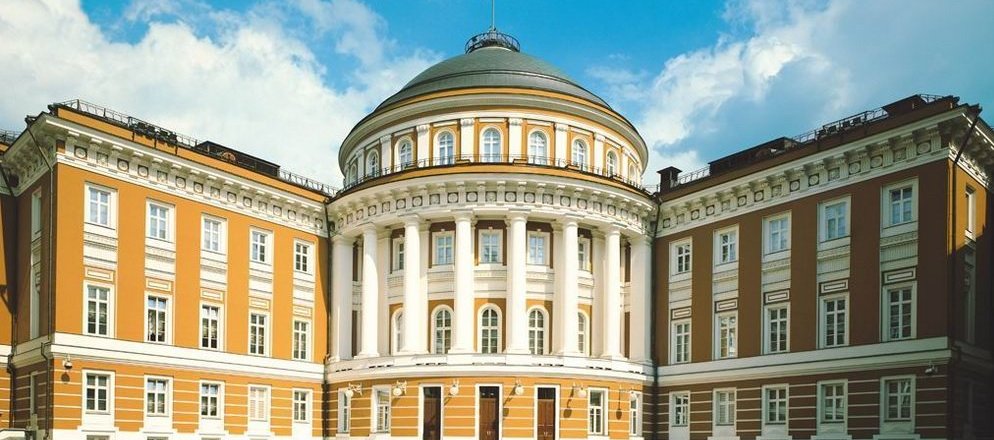 Ответ:Оценка задания №7 – 8 балловОтвет:Задание 8Прочтите отрывки из исторических документов и решите задания:Отрывок первый«Царю, от Бога препрославленному, паче же в православии пресветлу явившуся, ныне же, греха ради наших, сопротив си обретшемуся. Про что, царю! Сильных во Израил побил еси? и воевод, от Бога данных ти, различными смертем предал еси? и победоносную, святую кровь их во церквах Божиих, во владыческих торжествах пролил еси? и мученическими их кровьми праги церковные обагрил еси? и на доброхотных твоих и душу за тя полагающих неслыханные мучения, и гонения и смерти умыслил еси, изменами и чародействы и иными неподобными оболгающи православных, и тщася со усердием свет во тьму предлагати и сладкое горько прозывати? Что провинили пред тобою, о царю! и чим прогневали тя, христианский предстателю? Не прегордые ли царства разорили и подручных во всем тобе сотворили, мужеством храбрости их, у них же прежде в работе быша праотцы наши?Кровь моя, якоже вода пролитая за тя, вопиет за тя ко Господу моему! Бог сердцам зритель: во уме моем прилежно смышлях и обличников совестный мой свидетеля на ся поставих, и исках и зрех мысленне и обращаяся, и не вем тебе безчестия приведох; но токмо победы пресветлы, помощию ангела Господня, во славу твою поставлях, и никогда же полков твоих хребтом к чюждым обратих; но паче одоления преславныя на похвалу тобе сотворих.  Писано в Волмер, граде государя моего Августа Жигимонта короля, от него же надеюся много пожалован и утешен быти ото всех скорбей моих, милостию его государскою, паче же Богу ми помогающу».Отрывок второй«Бог наш Троица, иже прежде век сый, ныне есть Отец и Сын и святый Дух...о нем же живем и движемся есмы, им же царие царствуют и сильнии пишут правду. Иже дана ьысит единороднаго слова Божия Иисус Христом, Богом нашим, победоносная херугвия и крест честный…Мы же хвалим за премногую милость, происшедшую на нас, еже не попусти доселе деснице нашей единоплемянную кровию обагрится: понеже не восхитихом ни под ким же царства, но Божиим изволением и прародителей и родителей и родителей своих благословением, яко же родихомся во царствии, тако и возрастохом и воцарихомся Божиим велением и родителей своих благословением свое взяхом, а не чюжее восхитихом…князю…восхотевшему своим изменным обычаем быти Ярославскому владыце, ведомо да есть.Почто, о княже! аще мнишиеся благочестие имети, единородную свою душу отвергл еси? Что даси измену на ней в день Страшнаго Суда?Всяка душа владыкам предвладующим да повинуется: никакая же бо владычества, еже не от Бога учинена есть; тем же противляйся власти, Божию повелению противится. Смотри же сего и разумевай, яко противляйся власти, Богу противится…».Писано нашея великия России, преименитаго, царствующего престольного града Москвы, степеней нашего царского порога, от лета мироздания 7072, Иулия месяца на 5 день.Отрывок третий«…егда церковь твою телесную осквернили различными нечистотами, и иными безчисленными и неизреченными злодействы напроказили, ими же всегубитель наш, диавол, род человеческий издавна гнусен творит и мерзок пред Богом, и в последнюю погибель вревает, яко ныне и твоему величеству от него случилося: вместо избранных и преподобных мужей, правду ти глаголющих не стыдяся, прескверных паразитов и маньяков поднес тебе; вместо крепких стратигов и стратилатов – прегнуснодейных и богомерзких Бельских с товарищи, и вместо храброго войска кромешников или оприщницов кровоядных, тмы тмаит горших, нежели палачей; вместо богодуховных книг и молитв священных…скоморохов с различными дудами и богоненавистными бесовскими песньми…вместо блаженного онаго презвитера – яко нам зде поведают (не веем, есть ли правда), чаровников и волхвов от далечих стран собираешь…Писано в Полоцку государя нашего короля Стефана, по сущему преодалению под Соколом в 4 день».Ответ:Оценка задания №8 – 10 баллов1) Назовите двух авторов этих отрывков. 2) Кому из авторов принадлежат два отрывка, а кому один (перечислите авторов и номера)? С точностью до половины столетия и века приведите время их написания.3) Используя информацию, полученную в задании №1 и №2, привлекая знания по истории, объясните логику поступков этих исторических личностей. Чем они оправдывали свои действия?Ответ:Задание 9Работа с исторической терминологиейВ истории России на протяжении многих веков сосуществовало между собой боярство и дворянство. Раскройте существенные, отличительные черты этих социальных групп и опишите, как менялись положение этих групп на протяжении отечественной истории. Свой ответ аргументируйте фактами из истории. Ответ:Оценка задания №9 – 10 балловЗадание 10Проблема 11) На протяжении столетий историки (и не только) спорят о преобразованиях Петра I, сыгравших огромную роль в судьбе России, её историческом пути, культуре, политической системе и т.д. Выскажите свою точку зрения о характере петровских преобразований, плюс и минусах и исторической роли этих реформ. Ответ выстройте в виде связанного повествования. При работе обязательно используйте факты отечественной истории.Ответ:Проблема 214 декабря . в России вспыхнуло восстание декабристов, имеющие огромное историческое значение. Используя знания по истории, объясните, почему восстание декабристов окончилось неудачей. Была ли на ваш взгляд возможна историческая альтернатива, предложенная декабристами? Ответ выстройте в виде связанного повествования.  Ответ:При изложении взглядов на возможную альтернативу от участника олимпиады требуется обращение к: 1. проектам государственного и социально-экономического устройства лидеров движения декабристов (Муравьев и Пестеля); 2. прецедентам насильственной смены власти в Российской Империи (дворцовые перевороты, революции 1905 и 1917 годов); 3. практике других революционных движений (народничество, социал-демократия).От 1 до 6 баллов в зависимости от полноты.Проблема 3События . стали определяющими для развития России на долгие десятилетия. На протяжении года перед страной открылись несколько вариантов развития, наиболее вероятными из которых были два: буржуазно-либеральный, представленный властью Временного правительства и радикальный социалистический, который воплощала в себе РСДРП(б). Почему, в конечном итоге, возобладала именно радикальная социалистическая альтернатива? Ответ выстройте в виде связанного повествования. При работе обязательно используйте факты отечественной истории.Ответ:Оценка задания №10 – 30 баллов